 29  ғинуар  2016 й.                        № 15                              29 января  2016 г. Об изменении почтового адреса земельного участка    В соответствии с постановлением Правительства РФ от 19 ноября 2014 г. №1221 «Об утверждении Правил присвоения, изменения и аннулирования адресов» на основании входящего заявления гражданина Петрова Николая Владимировича, в целях обеспечения учета и оформления земельных участков, постановляю:     1.Изменить адрес земельного участка с кадастровым номером  02:53:03 15 01:0058, общей площадью 1087 кв.м, имеющий  адресные ориентиры: Республика Башкортостан, Шаранский район, с.Новоюмашево ул.Молодежная,д.13б на «Республика Башкортостан, Шаранский район, с.Новоюмашево ул.Молодежная,д.13 кв.2».    2.Контроль за исполнением настоящего постановления возложить на управляющего делами администрации сельского поселения Мичуринский сельсовет муниципального района Шаранский район.Глава сельского поселения                                                   В.Н.Корочкин          ҠАРАР                                                                       ПОСТАНОВЛЕНИЕ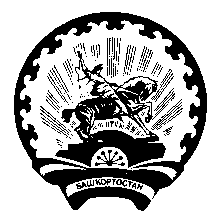 